DAFTAR RIWAYAT HIDUP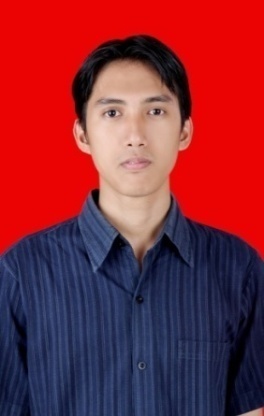 Curriculum VitaeData Pribadi / Personal DetailsNama / Name				: Imam Agus FaisalAlamat / Address			: Jl. Pulosari IV No. 58 RT/RW. 001/016 Kel. Cibodasari Kec. Cibodas Perumnas I Tangerang Banten 15323Alamat KTP/ Address	: BTN P D K B.17 Perjuangan Rt/ 003 Rw/010 Kel.     Sunyaragi Kec. KesambiNomorTelepon / Phone		: 085224991188 / 081284024332Email					: ImamAgusFaisal08@gmail.comJenis Kelamin / Gender		: Laki – LakiTanggalKelahiran / Date Of Birth	: Cirebon, 25 Agustus 1988Status Marital / Marital Status	: MenikahWarga Negara / Nationality		: IndonesiaAgama / Religion			: IslamRiwayat Pendidikan dan PelatihanEducational and Professional QualificationJenjang Pendidikan			:Education InformationPendidikan Non Formal / Training – SeminarEducation Non Formal / TrainingSeminar Komputer Hardware dan Software di STMIK IKMI CirebonSeminar Instalasi Windows dan Linux RedHat di STMIK IKMI CirebonKemampuanKnowledgeMengerti Microsoft Office (All)Mengerti NetworkingMengerti Technical Support Untuk Maintenance Hardware & SoftwareMengerti Windows Server 2003Mengerti LinuxMengerti Adobe PhotoshopMengerti BahasaPemrograman PHP& HTMLMengerti Database MySQLMengerti JQueryJeasyUIMengerti CMS (Joomla,Wordpress, Moodle)Mengerti Bahasa Pemrograman ASP .netMengerti SQL Server 2008Skripsi / ThesisSistem Informasi Absensi Siswa Berbasis Sms Gateway Guna Mempercepat Penyampaian Data Absensi Di Madrasah Aliyah Negeri 2 CirebonRingkasan Skripsi / Summary ThesisPokok permasalahan yang dibahas adalah  solusi dalam  mengatasi permasalahan penyampaian informasi absensi siswa kepada orang tuasiswaRiwayat Pengalaman KerjaSummary of Working Experience1.Tahun				: 2010 – 2011Instansi / Perusahaan		: STMIK IKMI CirebonPosisi				: Asisten Dosen Praktikum Bahasa Pemrograman Java 12.Bulan / Tahun			: September 2011 – Oktober 2012Instansi / Perusahaan		: KPU Beacukai Tanjung PriokPosisi				: Programmer & Staff IT3.Bulan / Tahun			: November 2012 –September 2014Instansi / Perusahaan		: PT. Visionet Internasional Project for PT. Multipolar Technology, TbkPosisi				: IT Support Engineer4.Bulan / Tahun			: Oktober 2014 – Maret 2015Instansi / Perusahaan		: PT. Sujaya Group, TbkPosisi				: IT DevelopperProject Yang Dikerjakan Pada KPU Beacukai Tanjung Priok Adalah Sebagai Berikut:Aplikasi Antrian Analyzing PointAplikasi Surat Masuk & KeluarImplementor Maintenance PCProject Yang DikerjakanPada PT. Visionet Internasional Adalah Sebagai Berikut:Implementor Pre Installed  PC Client & Server Bank MandiriImplementor BNI Desktop MaintenanceImplementor Configure Pre Installed PC Client PT Askes (Persero)Implementor Pre Installed PC Client Bank Syariah MandiriImplementor Pre Installed PC Client Bank NobuImplementor Configure PC Client to Bank Mega Seluruh IndonesiaImplementor Configure Pre Installed Bank Jabar BantenImplementor Configure Pre Installed PC Client PT InternuxImplementor Upgrade IOS Router Bank CIMB NiagaImplementor Maintenance IT Project PT LippoKarawaci, TbkImplementor Maintenance IT Project MRIN ( Mochtar Ryadi Institute Nano Technology)Implementor Maintenance IT Project Bank DBS Indonesia Kesimpulan / Executive Summary / profilSaya adalah seseorang yang berdedikasi tinggi, pekerja keras dan dapat dipercaya. Berkomitmen untuk memberikan yang terbaik dalam pekerjaan. Setelah pengalaman bekerjadengan baik dalam suatu perusahaan.Demikian CV ini sayabuatdengan sebenarnya.PeriodePeriodePeriodeSekolah / Institusi / UniversitasJurusanJenjang2007-2011STMIK IKMI CirebonTIS12004-2007MA N 2 CirebonIPSMA2001-2004SMP N 9 Cirebon-SMP1995-2001SD N Penggung Utara-SD